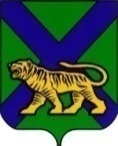 Территориальная ИЗБИРАТЕЛЬНАЯ КОМИССИЯ
Партизанского районаРЕШЕНИЕВ соответствии со статьями 10, 10.1 Федерального закона «Об основных гарантиях избирательных прав и права на участие в референдуме граждан Российской Федерации», статьями 11, 11(1) Избирательного кодекса Приморского края, с учетом постановления Центральной избирательной комиссии Российской Федерации от 3 апреля 2020 года  № 246/1820-7 «Об отложении голосования на выборах, референдумах на территории ряда субъектов Российской Федерации», постановления Губернатора Приморского края от 18 марта 2020 года № 21-пг «О мерах по предотвращению распространения на территории Приморского края новой коронавирусной инфекции (COVID-2019)», решения Избирательной комиссии Приморского края от 2 июля 2020 года №220/1546 «О рассмотрении обращений председателей территориальных избирательных комиссий, избирательных комиссий муниципальных образований», территориальная избирательная комиссия Партизанского района РЕШИЛА:1.Назначить выборы депутатов муниципального комитета Золотодолинского сельского поселения  Партизанского муниципального района на 13 сентября 2020 года.2.Определить сроки осуществления избирательных действий, утвердив Календарный план основных мероприятий по подготовке и проведению выборов депутатов муниципального комитета Золотодолинского сельского поселения Партизанского муниципального района, назначенных на                 13 сентября 2020 года (прилагается).3.Опубликовать настоящее решение в общественно - политической газете Партизанского района  «Золотая Долина».4.Передать настоящее решение в Избирательную комиссию Приморского края  для размещения на сайте.03.07.2020№ 228/887с. Владимиро-АлександровскоеО назначении выборов депутатов муниципального комитета Золотодолинского сельского поселения Партизанского муниципального районаПредседатель  комиссииЖ. А. ЗапорощенкоСекретарь  заседания О.В. Цакун